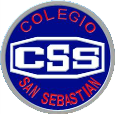 Colegio San SebastiánSantiago CentroDepto. de LenguajeProfesora Carolina Gálvez RojasLengua y Literatura 2° MedioEvaluación FormativaNombre: 					Fecha:Instrucciones: Resuelve los siguientes puntos, en base a los conceptos revisados y trabajados en las guías anteriores; es decir, los temas de: el propósito comunicativo, la caracterización, el conflicto, el reportaje, recursos de la comunicación en el reportaje. Crea un mapa conceptual que contenga: definición de la caracterización, objetivo o utilidad del concepto, y los elementos para caracterizar un personaje (definición breve + ejemplo).Explica en tus palabras cada una de las técnicas de los recursos lingüísticos del reportaje. Crea un enunciado para cada caso en donde se utilice el recurso (tu enunciado no puede superar las dos líneas). Explica con tus palabras los propósitos fundamentales que puede tener un texto. Crea un ejemplo narrativo de 5 líneas para cada uno de ellos.Crea un cuadro comparativo entre los recursos lingüísticos y no lingüísticos del reportaje. Debe tener: definición, 3 diferencias y 1 ejemplo en cada columna (selecciona uno de los elementos de los recursos para cada caso. Deberás tener 2 ejemplos en total en esta pregunta).  Nombra y explica con tus palabras los diferentes tipos de conflicto que pueden darse en una narración. Selecciona 2 y emplea ambos en la creación de una historia de media plana (debes destacar dónde usas los conflictos que seleccionaste y cuál es el empleado en cada caso).Explica en tus palabras la función y utilidad de los recursos gráficos de apoyo en general y de forma específica a cada uno de dichos recursos gráficos del reportaje vistos. Elige uno de los elementos gráficos de los recursos no lingüísticos del reportaje (uno de los que no hayas utilizado previamente aquí) y crea un ejemplo representativo de este. Debes especificar qué recurso estas ejemplificando. Debes enviar tus respuestas en este mismo documento o en otro documento Word al correo profecarolina.lenguajemedia@gmail.com el día 26 de mayo.